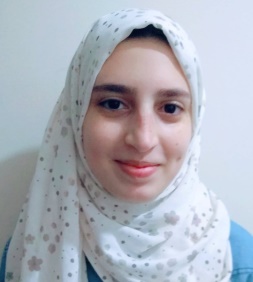 

EMPLOYMENT DETAILS 
- Overall responsibility to provide customers with the most satisfying result. 
- Organized strategy to fulfill my mission on the convenient time.


ACADEMIC STUDIES 1-Arabic :                                          B+                    5-  Translation:        B+
2-English :                                          B
3-English-speaking civilizations    B
4-Linguistics:                                     B              
OTHER INFORMATION 


Keen on learning foreign languages and sharing knowledge with others. Reading is my means to fill my spare time.




 



























Asmaa Gamal 
16th march 2000, EgyEnglish and Arabic Instructor and translator  –Applied languages student –English section with 1-year-experience in translating from English to Arabic. Future Institution 
Job Title : English/Arabic  translator1st March 2017 to 19th April 2018 